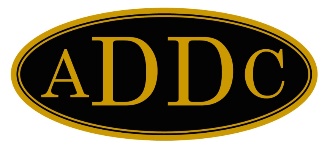 NOVEMBER 2022Thanksgiving is  a great time to get back together with your family and friends and be thankful for another great year.    As the continue to see the price of oil at very high values, it is nice that the oil and gas industry can hopefull get back to higher level of productions and profits.  It is a tough environment in the oil patch as regulations and the political environment has been tough for all us. Let us be thankful that America still is a strong nation and a world leader and hopefully we can improve with new leadership and get out the vote for those that will best improve your community and this country so that it can be safe and secure.  Let's think about the new year that is just around the corner and encourage your friends and colleagues to join ADDC this coming year. Start thinking about your regional event in the spring and if you have a great place to come to, please join us at French Lick, IN.  The venue is unbelievable and you will not be disappointed with the May 17-21, 2023 event.  The Tri-State Club is the host club and it will be a great time for all. Of course, if there is anything you need from me at any time, please do not hesitate to call my cell or send me an email. Let’s continue to work together to make 2022  a great year and finish strong and be one of the best years ever for the ADDC!Sincerely,Sam ThomasSam ThomasNE RD 2022